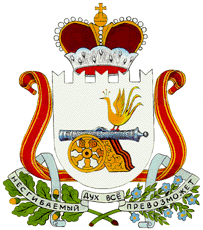       СОВЕТ ДЕПУТАТОВ КРАСНИНСКОГО ГОРОДСКОГО ПОСЕЛЕНИЯ
                    КРАСНИНСКОГО РАЙОНА СМОЛЕНСКОЙ ОБЛАСТИРЕШЕНИЕот   28 августа  2019  года                                                                                          №44Об  изъятии     из  хозяйственного    ведениямуниципального  унитарного предприятия«Коммунальщик»  имущества   и   передачев  муниципальную   казну муниципальногообразования     Краснинского      городского поселения         Краснинского              района Смоленской     областиВ соответствии с Федеральным законом от 06 октября 2003 года № 131-ФЗ «Об общих принципах местного самоуправления в Российской Федерации», Уставом Краснинского городского поселения Краснинского района Смоленской области, Совет депутатов Краснинского городского поселения Краснинского района Смоленской области      РЕШИЛ: 1) Изъять из хозяйственного ведения МУП «Коммунальщик» муниципальное имущество и передать в муниципальную казну муниципального образования Краснинского городского поселения Краснинского района Смоленской области согласно приложению 1.             2) Бухгалтерии муниципального унитарного предприятия «Коммунальщик» подготовить необходимую документацию  для передачи имущества в муниципальную казну муниципального образования Краснинского городского поселения Краснинского района Смоленской области.             3)Бухгалтерии отдела городского хозяйства Администрации муниципального образования «Краснинский район» Смоленской области осуществить необходимые действия по приему переданного имущества. Глава муниципального образования Краснинского городского поселения Краснинского района Смоленской области			        М.И.КорчевскийПеречень муниципального имущества,  изъятого из хозяйственного ведения МУП «Коммунальщик» и передаваемого в муниципальную казну  муниципального образования Краснинского городского поселения Краснинского района Смоленской областиПриложение к решению Совета депутатов Краснинского городского поселения Краснинского района Смоленской области                                  от  28 августа  2019 г.  №44 №п/пНаименование объектаАдрес местонахожденияХарактеристика объектаБалансовая стоимость, руб. Остаточная стоимость, руб.1.Дизельный генераторСмоленская область, Краснинский район, пгт Красный, ул. Кирова,  дом 4Электростанция дизельная «Skat УГД-10500 ЕТ, мощность номинальная 10,5 кВт, мощность максимальная 11,5 кВт, охлаждение воздушное, напряжение 380 В., степень автоматизации ручной запуск, частота 50 Гц, количество фаз 3 шт.148937,98106738,88